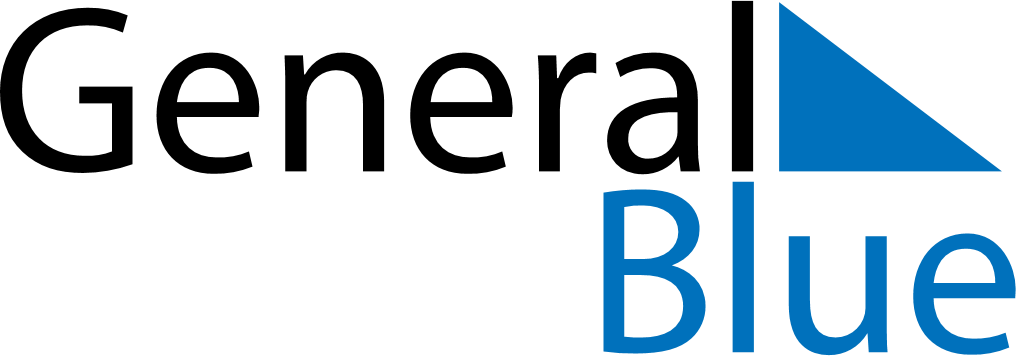 May 2027May 2027May 2027May 2027VietnamVietnamVietnamSundayMondayTuesdayWednesdayThursdayFridayFridaySaturday1Labour Day23456778Dien Bien Phu Victory DayDien Bien Phu Victory Day9101112131414151617181920212122President Ho Chi Minh’s BirthdayBuddha’s Birthday23242526272828293031